Crystal Package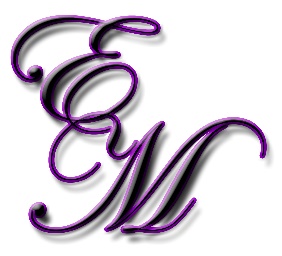 Personalized Quote for each event as it will be customized!Starts with hourly rate of $100.00/or customized packaged pricingThese services are for Event Planning Services Only: Your event is your desire; we are here to make desires unforgettable memories that last a Lifetime! Bridal Showers, Baby Showers, Bachelor/Bachelorette Parties, Children & Adult Birthday Parties, Family Reunions, Anniversary Parties, Holiday Parties, Business Meetings (Luncheons), Social Events, Engagement Parties, Etc. Initial one (1) hour meeting complimentaryUp to 6 hours of service; any additional hours will be at $95.00 an hourFull Service planningDay of CoordinationInvitation assistanceDecoration setupInitial Site VisitMenu DevelopmentVendor research and/or referralConfirm vendor detailsVendor contract reviewVisit site for eventCreate timeline Guest rsvp trackingCreative ideas per eventBudget assistanceHotel Room BlockCreate Timeline (if applicable)Prices are Subject to Change Without Notice & Not Guaranteed Until Contract is signed